DARM-BPI-004.docx  (rev. 01/23)DARM-BPI-004.docx  (rev. 01/23)DARM-BPI-004.docx  (rev. 01/23)DARM-BPI-004.docx  (rev. 01/23)DARM-BPI-004.docx  (rev. 01/23)DARM-BPI-004.docx  (rev. 01/23)DARM-BPI-004.docx  (rev. 01/23)DARM-BPI-004.docx  (rev. 01/23)DARM-BPI-004.docx  (rev. 01/23)DARM-BPI-004.docx  (rev. 01/23)DARM-BPI-004.docx  (rev. 01/23)DARM-BPI-004.docx  (rev. 01/23)DARM-BPI-004.docx  (rev. 01/23)DARM-BPI-004.docx  (rev. 01/23)DARM-BPI-004.docx  (rev. 01/23)DARM-BPI-004.docx  (rev. 01/23)DARM-BPI-004.docx  (rev. 01/23)DARM-BPI-004.docx  (rev. 01/23)DARM-BPI-004.docx  (rev. 01/23)DARM-BPI-004.docx  (rev. 01/23)DARM-BPI-004.docx  (rev. 01/23)DARM-BPI-004.docx  (rev. 01/23)DARM-BPI-004.docx  (rev. 01/23)DARM-BPI-004.docx  (rev. 01/23)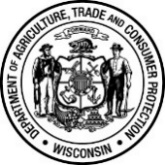 Wisconsin Department of Agriculture, 
Trade and Consumer ProtectionDivision of Agricultural Resource Management
PO Box 8911,   Madison, WI 53708-8911
Phone: (608) 224-4596   Fax (608) 224-4656
Email: greg.helmbrecht@wisconsin.gov  Wisconsin Department of Agriculture, 
Trade and Consumer ProtectionDivision of Agricultural Resource Management
PO Box 8911,   Madison, WI 53708-8911
Phone: (608) 224-4596   Fax (608) 224-4656
Email: greg.helmbrecht@wisconsin.gov  Wisconsin Department of Agriculture, 
Trade and Consumer ProtectionDivision of Agricultural Resource Management
PO Box 8911,   Madison, WI 53708-8911
Phone: (608) 224-4596   Fax (608) 224-4656
Email: greg.helmbrecht@wisconsin.gov  Wisconsin Department of Agriculture, 
Trade and Consumer ProtectionDivision of Agricultural Resource Management
PO Box 8911,   Madison, WI 53708-8911
Phone: (608) 224-4596   Fax (608) 224-4656
Email: greg.helmbrecht@wisconsin.gov  Wisconsin Department of Agriculture, 
Trade and Consumer ProtectionDivision of Agricultural Resource Management
PO Box 8911,   Madison, WI 53708-8911
Phone: (608) 224-4596   Fax (608) 224-4656
Email: greg.helmbrecht@wisconsin.gov  Wisconsin Department of Agriculture, 
Trade and Consumer ProtectionDivision of Agricultural Resource Management
PO Box 8911,   Madison, WI 53708-8911
Phone: (608) 224-4596   Fax (608) 224-4656
Email: greg.helmbrecht@wisconsin.gov  Wisconsin Department of Agriculture, 
Trade and Consumer ProtectionDivision of Agricultural Resource Management
PO Box 8911,   Madison, WI 53708-8911
Phone: (608) 224-4596   Fax (608) 224-4656
Email: greg.helmbrecht@wisconsin.gov  Wisconsin Department of Agriculture, 
Trade and Consumer ProtectionDivision of Agricultural Resource Management
PO Box 8911,   Madison, WI 53708-8911
Phone: (608) 224-4596   Fax (608) 224-4656
Email: greg.helmbrecht@wisconsin.gov  Wisconsin Department of Agriculture, 
Trade and Consumer ProtectionDivision of Agricultural Resource Management
PO Box 8911,   Madison, WI 53708-8911
Phone: (608) 224-4596   Fax (608) 224-4656
Email: greg.helmbrecht@wisconsin.gov  Wisconsin Department of Agriculture, 
Trade and Consumer ProtectionDivision of Agricultural Resource Management
PO Box 8911,   Madison, WI 53708-8911
Phone: (608) 224-4596   Fax (608) 224-4656
Email: greg.helmbrecht@wisconsin.gov  Wisconsin Department of Agriculture, 
Trade and Consumer ProtectionDivision of Agricultural Resource Management
PO Box 8911,   Madison, WI 53708-8911
Phone: (608) 224-4596   Fax (608) 224-4656
Email: greg.helmbrecht@wisconsin.gov  Wisconsin Department of Agriculture, 
Trade and Consumer ProtectionDivision of Agricultural Resource Management
PO Box 8911,   Madison, WI 53708-8911
Phone: (608) 224-4596   Fax (608) 224-4656
Email: greg.helmbrecht@wisconsin.gov  Wisconsin Department of Agriculture, 
Trade and Consumer ProtectionDivision of Agricultural Resource Management
PO Box 8911,   Madison, WI 53708-8911
Phone: (608) 224-4596   Fax (608) 224-4656
Email: greg.helmbrecht@wisconsin.gov  FOR DEPARTMENT USE ONLYFOR DEPARTMENT USE ONLYFOR DEPARTMENT USE ONLYFOR DEPARTMENT USE ONLYFOR DEPARTMENT USE ONLYFOR DEPARTMENT USE ONLYFOR DEPARTMENT USE ONLYFOR DEPARTMENT USE ONLYFOR DEPARTMENT USE ONLYWisconsin Department of Agriculture, 
Trade and Consumer ProtectionDivision of Agricultural Resource Management
PO Box 8911,   Madison, WI 53708-8911
Phone: (608) 224-4596   Fax (608) 224-4656
Email: greg.helmbrecht@wisconsin.gov  Wisconsin Department of Agriculture, 
Trade and Consumer ProtectionDivision of Agricultural Resource Management
PO Box 8911,   Madison, WI 53708-8911
Phone: (608) 224-4596   Fax (608) 224-4656
Email: greg.helmbrecht@wisconsin.gov  Wisconsin Department of Agriculture, 
Trade and Consumer ProtectionDivision of Agricultural Resource Management
PO Box 8911,   Madison, WI 53708-8911
Phone: (608) 224-4596   Fax (608) 224-4656
Email: greg.helmbrecht@wisconsin.gov  Wisconsin Department of Agriculture, 
Trade and Consumer ProtectionDivision of Agricultural Resource Management
PO Box 8911,   Madison, WI 53708-8911
Phone: (608) 224-4596   Fax (608) 224-4656
Email: greg.helmbrecht@wisconsin.gov  Wisconsin Department of Agriculture, 
Trade and Consumer ProtectionDivision of Agricultural Resource Management
PO Box 8911,   Madison, WI 53708-8911
Phone: (608) 224-4596   Fax (608) 224-4656
Email: greg.helmbrecht@wisconsin.gov  Wisconsin Department of Agriculture, 
Trade and Consumer ProtectionDivision of Agricultural Resource Management
PO Box 8911,   Madison, WI 53708-8911
Phone: (608) 224-4596   Fax (608) 224-4656
Email: greg.helmbrecht@wisconsin.gov  Wisconsin Department of Agriculture, 
Trade and Consumer ProtectionDivision of Agricultural Resource Management
PO Box 8911,   Madison, WI 53708-8911
Phone: (608) 224-4596   Fax (608) 224-4656
Email: greg.helmbrecht@wisconsin.gov  Wisconsin Department of Agriculture, 
Trade and Consumer ProtectionDivision of Agricultural Resource Management
PO Box 8911,   Madison, WI 53708-8911
Phone: (608) 224-4596   Fax (608) 224-4656
Email: greg.helmbrecht@wisconsin.gov  Wisconsin Department of Agriculture, 
Trade and Consumer ProtectionDivision of Agricultural Resource Management
PO Box 8911,   Madison, WI 53708-8911
Phone: (608) 224-4596   Fax (608) 224-4656
Email: greg.helmbrecht@wisconsin.gov  Wisconsin Department of Agriculture, 
Trade and Consumer ProtectionDivision of Agricultural Resource Management
PO Box 8911,   Madison, WI 53708-8911
Phone: (608) 224-4596   Fax (608) 224-4656
Email: greg.helmbrecht@wisconsin.gov  Wisconsin Department of Agriculture, 
Trade and Consumer ProtectionDivision of Agricultural Resource Management
PO Box 8911,   Madison, WI 53708-8911
Phone: (608) 224-4596   Fax (608) 224-4656
Email: greg.helmbrecht@wisconsin.gov  Wisconsin Department of Agriculture, 
Trade and Consumer ProtectionDivision of Agricultural Resource Management
PO Box 8911,   Madison, WI 53708-8911
Phone: (608) 224-4596   Fax (608) 224-4656
Email: greg.helmbrecht@wisconsin.gov  Wisconsin Department of Agriculture, 
Trade and Consumer ProtectionDivision of Agricultural Resource Management
PO Box 8911,   Madison, WI 53708-8911
Phone: (608) 224-4596   Fax (608) 224-4656
Email: greg.helmbrecht@wisconsin.gov  Date IssuedDate IssuedDate IssuedDate IssuedDate IssuedDate IssuedLicense NumberLicense NumberLicense NumberWisconsin Department of Agriculture, 
Trade and Consumer ProtectionDivision of Agricultural Resource Management
PO Box 8911,   Madison, WI 53708-8911
Phone: (608) 224-4596   Fax (608) 224-4656
Email: greg.helmbrecht@wisconsin.gov  Wisconsin Department of Agriculture, 
Trade and Consumer ProtectionDivision of Agricultural Resource Management
PO Box 8911,   Madison, WI 53708-8911
Phone: (608) 224-4596   Fax (608) 224-4656
Email: greg.helmbrecht@wisconsin.gov  Wisconsin Department of Agriculture, 
Trade and Consumer ProtectionDivision of Agricultural Resource Management
PO Box 8911,   Madison, WI 53708-8911
Phone: (608) 224-4596   Fax (608) 224-4656
Email: greg.helmbrecht@wisconsin.gov  Wisconsin Department of Agriculture, 
Trade and Consumer ProtectionDivision of Agricultural Resource Management
PO Box 8911,   Madison, WI 53708-8911
Phone: (608) 224-4596   Fax (608) 224-4656
Email: greg.helmbrecht@wisconsin.gov  Wisconsin Department of Agriculture, 
Trade and Consumer ProtectionDivision of Agricultural Resource Management
PO Box 8911,   Madison, WI 53708-8911
Phone: (608) 224-4596   Fax (608) 224-4656
Email: greg.helmbrecht@wisconsin.gov  Wisconsin Department of Agriculture, 
Trade and Consumer ProtectionDivision of Agricultural Resource Management
PO Box 8911,   Madison, WI 53708-8911
Phone: (608) 224-4596   Fax (608) 224-4656
Email: greg.helmbrecht@wisconsin.gov  Wisconsin Department of Agriculture, 
Trade and Consumer ProtectionDivision of Agricultural Resource Management
PO Box 8911,   Madison, WI 53708-8911
Phone: (608) 224-4596   Fax (608) 224-4656
Email: greg.helmbrecht@wisconsin.gov  Wisconsin Department of Agriculture, 
Trade and Consumer ProtectionDivision of Agricultural Resource Management
PO Box 8911,   Madison, WI 53708-8911
Phone: (608) 224-4596   Fax (608) 224-4656
Email: greg.helmbrecht@wisconsin.gov  Wisconsin Department of Agriculture, 
Trade and Consumer ProtectionDivision of Agricultural Resource Management
PO Box 8911,   Madison, WI 53708-8911
Phone: (608) 224-4596   Fax (608) 224-4656
Email: greg.helmbrecht@wisconsin.gov  Wisconsin Department of Agriculture, 
Trade and Consumer ProtectionDivision of Agricultural Resource Management
PO Box 8911,   Madison, WI 53708-8911
Phone: (608) 224-4596   Fax (608) 224-4656
Email: greg.helmbrecht@wisconsin.gov  Wisconsin Department of Agriculture, 
Trade and Consumer ProtectionDivision of Agricultural Resource Management
PO Box 8911,   Madison, WI 53708-8911
Phone: (608) 224-4596   Fax (608) 224-4656
Email: greg.helmbrecht@wisconsin.gov  Wisconsin Department of Agriculture, 
Trade and Consumer ProtectionDivision of Agricultural Resource Management
PO Box 8911,   Madison, WI 53708-8911
Phone: (608) 224-4596   Fax (608) 224-4656
Email: greg.helmbrecht@wisconsin.gov  Wisconsin Department of Agriculture, 
Trade and Consumer ProtectionDivision of Agricultural Resource Management
PO Box 8911,   Madison, WI 53708-8911
Phone: (608) 224-4596   Fax (608) 224-4656
Email: greg.helmbrecht@wisconsin.gov  100 7120 P7 730R 7000$      $      100 7120 P7 730R 7000$      $      100 7120 P7 730R 7000$      $      100 7120 P7 730R 7000$      $      100 7120 P7 730R 7000$      $      100 7120 P7 730R 7000$      $      100 7120 P7 730R 7000$      $      100 7120 P7 730R 7000$      $      100 7120 P7 730R 7000$      $      Seed Labeler’s License Application (January 1 – December 31)Seed Labeler’s License Application (January 1 – December 31)Seed Labeler’s License Application (January 1 – December 31)Seed Labeler’s License Application (January 1 – December 31)Seed Labeler’s License Application (January 1 – December 31)Seed Labeler’s License Application (January 1 – December 31)Seed Labeler’s License Application (January 1 – December 31)Seed Labeler’s License Application (January 1 – December 31)Seed Labeler’s License Application (January 1 – December 31)Seed Labeler’s License Application (January 1 – December 31)Seed Labeler’s License Application (January 1 – December 31)Seed Labeler’s License Application (January 1 – December 31)Seed Labeler’s License Application (January 1 – December 31)Seed Labeler’s License Application (January 1 – December 31)Seed Labeler’s License Application (January 1 – December 31)Seed Labeler’s License Application (January 1 – December 31)Seed Labeler’s License Application (January 1 – December 31)Seed Labeler’s License Application (January 1 – December 31)Seed Labeler’s License Application (January 1 – December 31)Seed Labeler’s License Application (January 1 – December 31)Seed Labeler’s License Application (January 1 – December 31)Seed Labeler’s License Application (January 1 – December 31)Seed Labeler’s License Application (January 1 – December 31)Seed Labeler’s License Application (January 1 – December 31)Wis. Stat. § 94.43, Wis. Admin. Code § ATCP 20.18Wis. Stat. § 94.43, Wis. Admin. Code § ATCP 20.18Wis. Stat. § 94.43, Wis. Admin. Code § ATCP 20.18Wis. Stat. § 94.43, Wis. Admin. Code § ATCP 20.18Wis. Stat. § 94.43, Wis. Admin. Code § ATCP 20.18Wis. Stat. § 94.43, Wis. Admin. Code § ATCP 20.18Wis. Stat. § 94.43, Wis. Admin. Code § ATCP 20.18Wis. Stat. § 94.43, Wis. Admin. Code § ATCP 20.18Wis. Stat. § 94.43, Wis. Admin. Code § ATCP 20.18Wis. Stat. § 94.43, Wis. Admin. Code § ATCP 20.18Wis. Stat. § 94.43, Wis. Admin. Code § ATCP 20.18Wis. Stat. § 94.43, Wis. Admin. Code § ATCP 20.18Wis. Stat. § 94.43, Wis. Admin. Code § ATCP 20.18Wis. Stat. § 94.43, Wis. Admin. Code § ATCP 20.18Wis. Stat. § 94.43, Wis. Admin. Code § ATCP 20.18Wis. Stat. § 94.43, Wis. Admin. Code § ATCP 20.18Wis. Stat. § 94.43, Wis. Admin. Code § ATCP 20.18Wis. Stat. § 94.43, Wis. Admin. Code § ATCP 20.18Wis. Stat. § 94.43, Wis. Admin. Code § ATCP 20.18Wis. Stat. § 94.43, Wis. Admin. Code § ATCP 20.18Wis. Stat. § 94.43, Wis. Admin. Code § ATCP 20.18Wis. Stat. § 94.43, Wis. Admin. Code § ATCP 20.18Wis. Stat. § 94.43, Wis. Admin. Code § ATCP 20.18Wis. Stat. § 94.43, Wis. Admin. Code § ATCP 20.18Applicants must complete this form and submit it to the Department in order to receive a license. Personal information that applicants provide may be used for purposes other than that for which it was originally collected. Wis. Stat. § 15.04(1)(m)Applicants must complete this form and submit it to the Department in order to receive a license. Personal information that applicants provide may be used for purposes other than that for which it was originally collected. Wis. Stat. § 15.04(1)(m)Applicants must complete this form and submit it to the Department in order to receive a license. Personal information that applicants provide may be used for purposes other than that for which it was originally collected. Wis. Stat. § 15.04(1)(m)Applicants must complete this form and submit it to the Department in order to receive a license. Personal information that applicants provide may be used for purposes other than that for which it was originally collected. Wis. Stat. § 15.04(1)(m)Applicants must complete this form and submit it to the Department in order to receive a license. Personal information that applicants provide may be used for purposes other than that for which it was originally collected. Wis. Stat. § 15.04(1)(m)Applicants must complete this form and submit it to the Department in order to receive a license. Personal information that applicants provide may be used for purposes other than that for which it was originally collected. Wis. Stat. § 15.04(1)(m)Applicants must complete this form and submit it to the Department in order to receive a license. Personal information that applicants provide may be used for purposes other than that for which it was originally collected. Wis. Stat. § 15.04(1)(m)Applicants must complete this form and submit it to the Department in order to receive a license. Personal information that applicants provide may be used for purposes other than that for which it was originally collected. Wis. Stat. § 15.04(1)(m)Applicants must complete this form and submit it to the Department in order to receive a license. Personal information that applicants provide may be used for purposes other than that for which it was originally collected. Wis. Stat. § 15.04(1)(m)Applicants must complete this form and submit it to the Department in order to receive a license. Personal information that applicants provide may be used for purposes other than that for which it was originally collected. Wis. Stat. § 15.04(1)(m)Applicants must complete this form and submit it to the Department in order to receive a license. Personal information that applicants provide may be used for purposes other than that for which it was originally collected. Wis. Stat. § 15.04(1)(m)Applicants must complete this form and submit it to the Department in order to receive a license. Personal information that applicants provide may be used for purposes other than that for which it was originally collected. Wis. Stat. § 15.04(1)(m)Applicants must complete this form and submit it to the Department in order to receive a license. Personal information that applicants provide may be used for purposes other than that for which it was originally collected. Wis. Stat. § 15.04(1)(m)Applicants must complete this form and submit it to the Department in order to receive a license. Personal information that applicants provide may be used for purposes other than that for which it was originally collected. Wis. Stat. § 15.04(1)(m)Applicants must complete this form and submit it to the Department in order to receive a license. Personal information that applicants provide may be used for purposes other than that for which it was originally collected. Wis. Stat. § 15.04(1)(m)Applicants must complete this form and submit it to the Department in order to receive a license. Personal information that applicants provide may be used for purposes other than that for which it was originally collected. Wis. Stat. § 15.04(1)(m)Applicants must complete this form and submit it to the Department in order to receive a license. Personal information that applicants provide may be used for purposes other than that for which it was originally collected. Wis. Stat. § 15.04(1)(m)Applicants must complete this form and submit it to the Department in order to receive a license. Personal information that applicants provide may be used for purposes other than that for which it was originally collected. Wis. Stat. § 15.04(1)(m)Applicants must complete this form and submit it to the Department in order to receive a license. Personal information that applicants provide may be used for purposes other than that for which it was originally collected. Wis. Stat. § 15.04(1)(m)Applicants must complete this form and submit it to the Department in order to receive a license. Personal information that applicants provide may be used for purposes other than that for which it was originally collected. Wis. Stat. § 15.04(1)(m)Applicants must complete this form and submit it to the Department in order to receive a license. Personal information that applicants provide may be used for purposes other than that for which it was originally collected. Wis. Stat. § 15.04(1)(m)Applicants must complete this form and submit it to the Department in order to receive a license. Personal information that applicants provide may be used for purposes other than that for which it was originally collected. Wis. Stat. § 15.04(1)(m)Applicants must complete this form and submit it to the Department in order to receive a license. Personal information that applicants provide may be used for purposes other than that for which it was originally collected. Wis. Stat. § 15.04(1)(m)Applicants must complete this form and submit it to the Department in order to receive a license. Personal information that applicants provide may be used for purposes other than that for which it was originally collected. Wis. Stat. § 15.04(1)(m)BUSINESS INFORMATIONBUSINESS INFORMATIONBUSINESS INFORMATIONBUSINESS INFORMATIONBUSINESS INFORMATIONBUSINESS INFORMATIONBUSINESS INFORMATIONBUSINESS INFORMATIONBUSINESS INFORMATIONBUSINESS INFORMATIONBUSINESS INFORMATIONBUSINESS INFORMATIONNAME AND ADDRESS AS IT APPEARS ON SEED LABELSNAME AND ADDRESS AS IT APPEARS ON SEED LABELSNAME AND ADDRESS AS IT APPEARS ON SEED LABELSNAME AND ADDRESS AS IT APPEARS ON SEED LABELSNAME AND ADDRESS AS IT APPEARS ON SEED LABELSNAME AND ADDRESS AS IT APPEARS ON SEED LABELSNAME AND ADDRESS AS IT APPEARS ON SEED LABELSNAME AND ADDRESS AS IT APPEARS ON SEED LABELSNAME AND ADDRESS AS IT APPEARS ON SEED LABELSNAME AND ADDRESS AS IT APPEARS ON SEED LABELSNAME AND ADDRESS AS IT APPEARS ON SEED LABELSNAME AND ADDRESS AS IT APPEARS ON SEED LABELSBUSINESS NAME      BUSINESS NAME      BUSINESS NAME      BUSINESS NAME      BUSINESS NAME      BUSINESS NAME      BUSINESS NAME      BUSINESS NAME      BUSINESS NAME      BUSINESS NAME      BUSINESS NAME      BUSINESS NAME      NAME      NAME      NAME      NAME      NAME      NAME      NAME      NAME      NAME      NAME      NAME      NAME      BUSINESS MAILING ADDRESSBUSINESS MAILING ADDRESSBUSINESS MAILING ADDRESSBUSINESS MAILING ADDRESSBUSINESS MAILING ADDRESSBUSINESS MAILING ADDRESSBUSINESS MAILING ADDRESSBUSINESS MAILING ADDRESSBUSINESS MAILING ADDRESSBUSINESS MAILING ADDRESSBUSINESS MAILING ADDRESSBUSINESS MAILING ADDRESSSTREET ADDRESS       STREET ADDRESS       STREET ADDRESS       STREET ADDRESS       STREET ADDRESS       STREET ADDRESS       STREET ADDRESS       PO BOX       PO BOX       PO BOX       PO BOX       PO BOX       CITY       CITY       CITY       CITY       CITY       STATE    STATE    STATE    STATE    ZIP      ZIP      ZIP      CITY       CITY       CITY       CITY       CITY       CITY       CITY       STATE    STATE    STATE    ZIP      ZIP      EMAIL ADDRESS       EMAIL ADDRESS       EMAIL ADDRESS       EMAIL ADDRESS       EMAIL ADDRESS       EMAIL ADDRESS       EMAIL ADDRESS       EMAIL ADDRESS       EMAIL ADDRESS       EMAIL ADDRESS       EMAIL ADDRESS       EMAIL ADDRESS       BUSINESS TYPEBUSINESS TYPEBUSINESS TYPEBUSINESS TYPEBUSINESS TYPEBUSINESS TYPEBUSINESS TYPEBUSINESS TYPEBUSINESS TYPEBUSINESS TYPEBUSINESS TYPEBUSINESS TYPEBUSINESS TYPEBUSINESS TYPEBUSINESS TYPEBUSINESS TYPEBUSINESS TYPEBUSINESS TYPEBUSINESS TYPEBUSINESS TYPEBUSINESS TYPEBUSINESS TYPEBUSINESS TYPEBUSINESS TYPELEGAL BUSINESS NAME      LEGAL BUSINESS NAME      LEGAL BUSINESS NAME      LEGAL BUSINESS NAME      LEGAL BUSINESS NAME      LEGAL BUSINESS NAME      LEGAL BUSINESS NAME      LEGAL BUSINESS NAME      LEGAL BUSINESS NAME      LEGAL BUSINESS NAME      LEGAL BUSINESS NAME      LEGAL BUSINESS NAME      LEGAL BUSINESS NAME      LEGAL BUSINESS NAME      LEGAL BUSINESS NAME      LEGAL BUSINESS NAME      LEGAL BUSINESS NAME      LEGAL BUSINESS NAME      LEGAL BUSINESS NAME      LEGAL BUSINESS NAME      LEGAL BUSINESS NAME      LEGAL BUSINESS NAME      LEGAL BUSINESS NAME      LEGAL BUSINESS NAME      TYPE OF ENTITYTYPE OF ENTITYTYPE OF ENTITYTYPE OF ENTITYTYPE OF ENTITYTYPE OF ENTITYTYPE OF ENTITYTYPE OF ENTITYTYPE OF ENTITYTYPE OF ENTITYTYPE OF ENTITYTYPE OF ENTITYTYPE OF ENTITYTYPE OF ENTITYTYPE OF ENTITYTYPE OF ENTITYTYPE OF ENTITYTYPE OF ENTITYTYPE OF ENTITYTYPE OF ENTITYTYPE OF ENTITYTYPE OF ENTITYTYPE OF ENTITYTYPE OF ENTITY PARTNERSHIP PARTNERSHIP PARTNERSHIP COOPERATIVE COOPERATIVE COOPERATIVE COOPERATIVE COOPERATIVE CORPORATION CORPORATION CORPORATION CORPORATION CORPORATION TRUST TRUST TRUST LLC LLC INDIVIDUAL INDIVIDUAL INDIVIDUAL INDIVIDUAL INDIVIDUAL INDIVIDUAL OTHER (describe):       OTHER (describe):       OTHER (describe):       OTHER (describe):       OTHER (describe):       OTHER (describe):       OTHER (describe):       OTHER (describe):       OTHER (describe):       OTHER (describe):       OTHER (describe):       OTHER (describe):       OTHER (describe):       OTHER (describe):       OTHER (describe):       OTHER (describe):      STATE OF FORMATION    STATE OF FORMATION    STATE OF FORMATION    STATE OF FORMATION    STATE OF FORMATION    STATE OF FORMATION    STATE OF FORMATION    STATE OF FORMATION    Who needs a Seed Labeler's License?Who needs a Seed Labeler's License?Who needs a Seed Labeler's License?Who needs a Seed Labeler's License?Who needs a Seed Labeler's License?Who needs a Seed Labeler's License?Who needs a Seed Labeler's License?Who needs a Seed Labeler's License?Who needs a Seed Labeler's License?Who needs a Seed Labeler's License?Who needs a Seed Labeler's License?Who needs a Seed Labeler's License?Who needs a Seed Labeler's License?Who needs a Seed Labeler's License?Who needs a Seed Labeler's License?Who needs a Seed Labeler's License?Who needs a Seed Labeler's License?Who needs a Seed Labeler's License?Who needs a Seed Labeler's License?Who needs a Seed Labeler's License?Who needs a Seed Labeler's License?Who needs a Seed Labeler's License?Who needs a Seed Labeler's License?Who needs a Seed Labeler's License?Any person in Wisconsin who is responsible for labeling any agricultural, lawn or vegetable seed. Any person in Wisconsin who opens a labeled bag of seed and then offers the contents for sale in mixed and/or unmixed form.You do not need a Seed Labeler's License if you sell seed that you have produced and the transaction takes place on your farm premises, or if you sell seed in unopened bags that have been labeled by a person with a valid seed labeler's license. 
PLEASE INDICATE BELOW THE TYPE OF OPERATION THAT BEST APPLIES TO YOU Our business name and address is required to appear on the seed label as producer or packager. Our business opens bags of seed and sells the seed in mixed and/or unmixed form.Any person in Wisconsin who is responsible for labeling any agricultural, lawn or vegetable seed. Any person in Wisconsin who opens a labeled bag of seed and then offers the contents for sale in mixed and/or unmixed form.You do not need a Seed Labeler's License if you sell seed that you have produced and the transaction takes place on your farm premises, or if you sell seed in unopened bags that have been labeled by a person with a valid seed labeler's license. 
PLEASE INDICATE BELOW THE TYPE OF OPERATION THAT BEST APPLIES TO YOU Our business name and address is required to appear on the seed label as producer or packager. Our business opens bags of seed and sells the seed in mixed and/or unmixed form.Any person in Wisconsin who is responsible for labeling any agricultural, lawn or vegetable seed. Any person in Wisconsin who opens a labeled bag of seed and then offers the contents for sale in mixed and/or unmixed form.You do not need a Seed Labeler's License if you sell seed that you have produced and the transaction takes place on your farm premises, or if you sell seed in unopened bags that have been labeled by a person with a valid seed labeler's license. 
PLEASE INDICATE BELOW THE TYPE OF OPERATION THAT BEST APPLIES TO YOU Our business name and address is required to appear on the seed label as producer or packager. Our business opens bags of seed and sells the seed in mixed and/or unmixed form.Any person in Wisconsin who is responsible for labeling any agricultural, lawn or vegetable seed. Any person in Wisconsin who opens a labeled bag of seed and then offers the contents for sale in mixed and/or unmixed form.You do not need a Seed Labeler's License if you sell seed that you have produced and the transaction takes place on your farm premises, or if you sell seed in unopened bags that have been labeled by a person with a valid seed labeler's license. 
PLEASE INDICATE BELOW THE TYPE OF OPERATION THAT BEST APPLIES TO YOU Our business name and address is required to appear on the seed label as producer or packager. Our business opens bags of seed and sells the seed in mixed and/or unmixed form.Any person in Wisconsin who is responsible for labeling any agricultural, lawn or vegetable seed. Any person in Wisconsin who opens a labeled bag of seed and then offers the contents for sale in mixed and/or unmixed form.You do not need a Seed Labeler's License if you sell seed that you have produced and the transaction takes place on your farm premises, or if you sell seed in unopened bags that have been labeled by a person with a valid seed labeler's license. 
PLEASE INDICATE BELOW THE TYPE OF OPERATION THAT BEST APPLIES TO YOU Our business name and address is required to appear on the seed label as producer or packager. Our business opens bags of seed and sells the seed in mixed and/or unmixed form.Any person in Wisconsin who is responsible for labeling any agricultural, lawn or vegetable seed. Any person in Wisconsin who opens a labeled bag of seed and then offers the contents for sale in mixed and/or unmixed form.You do not need a Seed Labeler's License if you sell seed that you have produced and the transaction takes place on your farm premises, or if you sell seed in unopened bags that have been labeled by a person with a valid seed labeler's license. 
PLEASE INDICATE BELOW THE TYPE OF OPERATION THAT BEST APPLIES TO YOU Our business name and address is required to appear on the seed label as producer or packager. Our business opens bags of seed and sells the seed in mixed and/or unmixed form.Any person in Wisconsin who is responsible for labeling any agricultural, lawn or vegetable seed. Any person in Wisconsin who opens a labeled bag of seed and then offers the contents for sale in mixed and/or unmixed form.You do not need a Seed Labeler's License if you sell seed that you have produced and the transaction takes place on your farm premises, or if you sell seed in unopened bags that have been labeled by a person with a valid seed labeler's license. 
PLEASE INDICATE BELOW THE TYPE OF OPERATION THAT BEST APPLIES TO YOU Our business name and address is required to appear on the seed label as producer or packager. Our business opens bags of seed and sells the seed in mixed and/or unmixed form.Any person in Wisconsin who is responsible for labeling any agricultural, lawn or vegetable seed. Any person in Wisconsin who opens a labeled bag of seed and then offers the contents for sale in mixed and/or unmixed form.You do not need a Seed Labeler's License if you sell seed that you have produced and the transaction takes place on your farm premises, or if you sell seed in unopened bags that have been labeled by a person with a valid seed labeler's license. 
PLEASE INDICATE BELOW THE TYPE OF OPERATION THAT BEST APPLIES TO YOU Our business name and address is required to appear on the seed label as producer or packager. Our business opens bags of seed and sells the seed in mixed and/or unmixed form.Any person in Wisconsin who is responsible for labeling any agricultural, lawn or vegetable seed. Any person in Wisconsin who opens a labeled bag of seed and then offers the contents for sale in mixed and/or unmixed form.You do not need a Seed Labeler's License if you sell seed that you have produced and the transaction takes place on your farm premises, or if you sell seed in unopened bags that have been labeled by a person with a valid seed labeler's license. 
PLEASE INDICATE BELOW THE TYPE OF OPERATION THAT BEST APPLIES TO YOU Our business name and address is required to appear on the seed label as producer or packager. Our business opens bags of seed and sells the seed in mixed and/or unmixed form.Any person in Wisconsin who is responsible for labeling any agricultural, lawn or vegetable seed. Any person in Wisconsin who opens a labeled bag of seed and then offers the contents for sale in mixed and/or unmixed form.You do not need a Seed Labeler's License if you sell seed that you have produced and the transaction takes place on your farm premises, or if you sell seed in unopened bags that have been labeled by a person with a valid seed labeler's license. 
PLEASE INDICATE BELOW THE TYPE OF OPERATION THAT BEST APPLIES TO YOU Our business name and address is required to appear on the seed label as producer or packager. Our business opens bags of seed and sells the seed in mixed and/or unmixed form.Any person in Wisconsin who is responsible for labeling any agricultural, lawn or vegetable seed. Any person in Wisconsin who opens a labeled bag of seed and then offers the contents for sale in mixed and/or unmixed form.You do not need a Seed Labeler's License if you sell seed that you have produced and the transaction takes place on your farm premises, or if you sell seed in unopened bags that have been labeled by a person with a valid seed labeler's license. 
PLEASE INDICATE BELOW THE TYPE OF OPERATION THAT BEST APPLIES TO YOU Our business name and address is required to appear on the seed label as producer or packager. Our business opens bags of seed and sells the seed in mixed and/or unmixed form.Any person in Wisconsin who is responsible for labeling any agricultural, lawn or vegetable seed. Any person in Wisconsin who opens a labeled bag of seed and then offers the contents for sale in mixed and/or unmixed form.You do not need a Seed Labeler's License if you sell seed that you have produced and the transaction takes place on your farm premises, or if you sell seed in unopened bags that have been labeled by a person with a valid seed labeler's license. 
PLEASE INDICATE BELOW THE TYPE OF OPERATION THAT BEST APPLIES TO YOU Our business name and address is required to appear on the seed label as producer or packager. Our business opens bags of seed and sells the seed in mixed and/or unmixed form.Any person in Wisconsin who is responsible for labeling any agricultural, lawn or vegetable seed. Any person in Wisconsin who opens a labeled bag of seed and then offers the contents for sale in mixed and/or unmixed form.You do not need a Seed Labeler's License if you sell seed that you have produced and the transaction takes place on your farm premises, or if you sell seed in unopened bags that have been labeled by a person with a valid seed labeler's license. 
PLEASE INDICATE BELOW THE TYPE OF OPERATION THAT BEST APPLIES TO YOU Our business name and address is required to appear on the seed label as producer or packager. Our business opens bags of seed and sells the seed in mixed and/or unmixed form.Any person in Wisconsin who is responsible for labeling any agricultural, lawn or vegetable seed. Any person in Wisconsin who opens a labeled bag of seed and then offers the contents for sale in mixed and/or unmixed form.You do not need a Seed Labeler's License if you sell seed that you have produced and the transaction takes place on your farm premises, or if you sell seed in unopened bags that have been labeled by a person with a valid seed labeler's license. 
PLEASE INDICATE BELOW THE TYPE OF OPERATION THAT BEST APPLIES TO YOU Our business name and address is required to appear on the seed label as producer or packager. Our business opens bags of seed and sells the seed in mixed and/or unmixed form.Any person in Wisconsin who is responsible for labeling any agricultural, lawn or vegetable seed. Any person in Wisconsin who opens a labeled bag of seed and then offers the contents for sale in mixed and/or unmixed form.You do not need a Seed Labeler's License if you sell seed that you have produced and the transaction takes place on your farm premises, or if you sell seed in unopened bags that have been labeled by a person with a valid seed labeler's license. 
PLEASE INDICATE BELOW THE TYPE OF OPERATION THAT BEST APPLIES TO YOU Our business name and address is required to appear on the seed label as producer or packager. Our business opens bags of seed and sells the seed in mixed and/or unmixed form.Any person in Wisconsin who is responsible for labeling any agricultural, lawn or vegetable seed. Any person in Wisconsin who opens a labeled bag of seed and then offers the contents for sale in mixed and/or unmixed form.You do not need a Seed Labeler's License if you sell seed that you have produced and the transaction takes place on your farm premises, or if you sell seed in unopened bags that have been labeled by a person with a valid seed labeler's license. 
PLEASE INDICATE BELOW THE TYPE OF OPERATION THAT BEST APPLIES TO YOU Our business name and address is required to appear on the seed label as producer or packager. Our business opens bags of seed and sells the seed in mixed and/or unmixed form.Any person in Wisconsin who is responsible for labeling any agricultural, lawn or vegetable seed. Any person in Wisconsin who opens a labeled bag of seed and then offers the contents for sale in mixed and/or unmixed form.You do not need a Seed Labeler's License if you sell seed that you have produced and the transaction takes place on your farm premises, or if you sell seed in unopened bags that have been labeled by a person with a valid seed labeler's license. 
PLEASE INDICATE BELOW THE TYPE OF OPERATION THAT BEST APPLIES TO YOU Our business name and address is required to appear on the seed label as producer or packager. Our business opens bags of seed and sells the seed in mixed and/or unmixed form.Any person in Wisconsin who is responsible for labeling any agricultural, lawn or vegetable seed. Any person in Wisconsin who opens a labeled bag of seed and then offers the contents for sale in mixed and/or unmixed form.You do not need a Seed Labeler's License if you sell seed that you have produced and the transaction takes place on your farm premises, or if you sell seed in unopened bags that have been labeled by a person with a valid seed labeler's license. 
PLEASE INDICATE BELOW THE TYPE OF OPERATION THAT BEST APPLIES TO YOU Our business name and address is required to appear on the seed label as producer or packager. Our business opens bags of seed and sells the seed in mixed and/or unmixed form.Any person in Wisconsin who is responsible for labeling any agricultural, lawn or vegetable seed. Any person in Wisconsin who opens a labeled bag of seed and then offers the contents for sale in mixed and/or unmixed form.You do not need a Seed Labeler's License if you sell seed that you have produced and the transaction takes place on your farm premises, or if you sell seed in unopened bags that have been labeled by a person with a valid seed labeler's license. 
PLEASE INDICATE BELOW THE TYPE OF OPERATION THAT BEST APPLIES TO YOU Our business name and address is required to appear on the seed label as producer or packager. Our business opens bags of seed and sells the seed in mixed and/or unmixed form.Any person in Wisconsin who is responsible for labeling any agricultural, lawn or vegetable seed. Any person in Wisconsin who opens a labeled bag of seed and then offers the contents for sale in mixed and/or unmixed form.You do not need a Seed Labeler's License if you sell seed that you have produced and the transaction takes place on your farm premises, or if you sell seed in unopened bags that have been labeled by a person with a valid seed labeler's license. 
PLEASE INDICATE BELOW THE TYPE OF OPERATION THAT BEST APPLIES TO YOU Our business name and address is required to appear on the seed label as producer or packager. Our business opens bags of seed and sells the seed in mixed and/or unmixed form.Any person in Wisconsin who is responsible for labeling any agricultural, lawn or vegetable seed. Any person in Wisconsin who opens a labeled bag of seed and then offers the contents for sale in mixed and/or unmixed form.You do not need a Seed Labeler's License if you sell seed that you have produced and the transaction takes place on your farm premises, or if you sell seed in unopened bags that have been labeled by a person with a valid seed labeler's license. 
PLEASE INDICATE BELOW THE TYPE OF OPERATION THAT BEST APPLIES TO YOU Our business name and address is required to appear on the seed label as producer or packager. Our business opens bags of seed and sells the seed in mixed and/or unmixed form.Any person in Wisconsin who is responsible for labeling any agricultural, lawn or vegetable seed. Any person in Wisconsin who opens a labeled bag of seed and then offers the contents for sale in mixed and/or unmixed form.You do not need a Seed Labeler's License if you sell seed that you have produced and the transaction takes place on your farm premises, or if you sell seed in unopened bags that have been labeled by a person with a valid seed labeler's license. 
PLEASE INDICATE BELOW THE TYPE OF OPERATION THAT BEST APPLIES TO YOU Our business name and address is required to appear on the seed label as producer or packager. Our business opens bags of seed and sells the seed in mixed and/or unmixed form.Any person in Wisconsin who is responsible for labeling any agricultural, lawn or vegetable seed. Any person in Wisconsin who opens a labeled bag of seed and then offers the contents for sale in mixed and/or unmixed form.You do not need a Seed Labeler's License if you sell seed that you have produced and the transaction takes place on your farm premises, or if you sell seed in unopened bags that have been labeled by a person with a valid seed labeler's license. 
PLEASE INDICATE BELOW THE TYPE OF OPERATION THAT BEST APPLIES TO YOU Our business name and address is required to appear on the seed label as producer or packager. Our business opens bags of seed and sells the seed in mixed and/or unmixed form.Any person in Wisconsin who is responsible for labeling any agricultural, lawn or vegetable seed. Any person in Wisconsin who opens a labeled bag of seed and then offers the contents for sale in mixed and/or unmixed form.You do not need a Seed Labeler's License if you sell seed that you have produced and the transaction takes place on your farm premises, or if you sell seed in unopened bags that have been labeled by a person with a valid seed labeler's license. 
PLEASE INDICATE BELOW THE TYPE OF OPERATION THAT BEST APPLIES TO YOU Our business name and address is required to appear on the seed label as producer or packager. Our business opens bags of seed and sells the seed in mixed and/or unmixed form.Additional Information: Please check the type(s) of seed retailed or wholesaled by youAdditional Information: Please check the type(s) of seed retailed or wholesaled by youAdditional Information: Please check the type(s) of seed retailed or wholesaled by youAdditional Information: Please check the type(s) of seed retailed or wholesaled by youAdditional Information: Please check the type(s) of seed retailed or wholesaled by youAdditional Information: Please check the type(s) of seed retailed or wholesaled by youAdditional Information: Please check the type(s) of seed retailed or wholesaled by youAdditional Information: Please check the type(s) of seed retailed or wholesaled by youAdditional Information: Please check the type(s) of seed retailed or wholesaled by youAdditional Information: Please check the type(s) of seed retailed or wholesaled by youAdditional Information: Please check the type(s) of seed retailed or wholesaled by youAdditional Information: Please check the type(s) of seed retailed or wholesaled by youAdditional Information: Please check the type(s) of seed retailed or wholesaled by youAdditional Information: Please check the type(s) of seed retailed or wholesaled by youAdditional Information: Please check the type(s) of seed retailed or wholesaled by youAdditional Information: Please check the type(s) of seed retailed or wholesaled by youAdditional Information: Please check the type(s) of seed retailed or wholesaled by youAdditional Information: Please check the type(s) of seed retailed or wholesaled by youAdditional Information: Please check the type(s) of seed retailed or wholesaled by youAdditional Information: Please check the type(s) of seed retailed or wholesaled by youAdditional Information: Please check the type(s) of seed retailed or wholesaled by youAdditional Information: Please check the type(s) of seed retailed or wholesaled by youAdditional Information: Please check the type(s) of seed retailed or wholesaled by youAdditional Information: Please check the type(s) of seed retailed or wholesaled by you AGRICULTURAL AGRICULTURAL AGRICULTURAL AGRICULTURAL AGRICULTURAL AGRICULTURAL LAWN GRASSES AND MIXTURES LAWN GRASSES AND MIXTURES LAWN GRASSES AND MIXTURES LAWN GRASSES AND MIXTURES LAWN GRASSES AND MIXTURES LAWN GRASSES AND MIXTURES LAWN GRASSES AND MIXTURES LAWN GRASSES AND MIXTURES NURSERY NURSERY NURSERY NURSERY NURSERY NURSERY NURSERY NURSERY NURSERY NURSERY VEGETABLE / GARDEN VEGETABLE / GARDEN VEGETABLE / GARDEN VEGETABLE / GARDEN VEGETABLE / GARDEN VEGETABLE / GARDEN HEMP HEMP HEMP HEMP HEMP HEMP HEMP HEMP NATIVE SPECIES AND PRAIRIE NATIVE SPECIES AND PRAIRIE NATIVE SPECIES AND PRAIRIE NATIVE SPECIES AND PRAIRIE NATIVE SPECIES AND PRAIRIE NATIVE SPECIES AND PRAIRIE NATIVE SPECIES AND PRAIRIE NATIVE SPECIES AND PRAIRIE NATIVE SPECIES AND PRAIRIE NATIVE SPECIES AND PRAIRIEOut of state seed labelers: Please list up to 5 locations where seed labeled by you is distributed to or offered for sale in WI.Out of state seed labelers: Please list up to 5 locations where seed labeled by you is distributed to or offered for sale in WI.Out of state seed labelers: Please list up to 5 locations where seed labeled by you is distributed to or offered for sale in WI.Out of state seed labelers: Please list up to 5 locations where seed labeled by you is distributed to or offered for sale in WI.Out of state seed labelers: Please list up to 5 locations where seed labeled by you is distributed to or offered for sale in WI.Out of state seed labelers: Please list up to 5 locations where seed labeled by you is distributed to or offered for sale in WI.Out of state seed labelers: Please list up to 5 locations where seed labeled by you is distributed to or offered for sale in WI.Out of state seed labelers: Please list up to 5 locations where seed labeled by you is distributed to or offered for sale in WI.Out of state seed labelers: Please list up to 5 locations where seed labeled by you is distributed to or offered for sale in WI.Out of state seed labelers: Please list up to 5 locations where seed labeled by you is distributed to or offered for sale in WI.Out of state seed labelers: Please list up to 5 locations where seed labeled by you is distributed to or offered for sale in WI.Out of state seed labelers: Please list up to 5 locations where seed labeled by you is distributed to or offered for sale in WI.Out of state seed labelers: Please list up to 5 locations where seed labeled by you is distributed to or offered for sale in WI.Out of state seed labelers: Please list up to 5 locations where seed labeled by you is distributed to or offered for sale in WI.Out of state seed labelers: Please list up to 5 locations where seed labeled by you is distributed to or offered for sale in WI.Out of state seed labelers: Please list up to 5 locations where seed labeled by you is distributed to or offered for sale in WI.Out of state seed labelers: Please list up to 5 locations where seed labeled by you is distributed to or offered for sale in WI.Out of state seed labelers: Please list up to 5 locations where seed labeled by you is distributed to or offered for sale in WI.Out of state seed labelers: Please list up to 5 locations where seed labeled by you is distributed to or offered for sale in WI.Out of state seed labelers: Please list up to 5 locations where seed labeled by you is distributed to or offered for sale in WI.Out of state seed labelers: Please list up to 5 locations where seed labeled by you is distributed to or offered for sale in WI.Out of state seed labelers: Please list up to 5 locations where seed labeled by you is distributed to or offered for sale in WI.Out of state seed labelers: Please list up to 5 locations where seed labeled by you is distributed to or offered for sale in WI.Out of state seed labelers: Please list up to 5 locations where seed labeled by you is distributed to or offered for sale in WI.FEE GROSS SALES GROSS SALES GROSS SALES GROSS SALES GROSS SALES GROSS SALES GROSS SALES GROSS SALES GROSS SALES $25New license or <$10,000New license or <$10,000New license or <$10,000New license or <$10,000New license or <$10,000New license or <$10,000New license or <$10,000New license or <$10,000New license or <$10,000Applicable License FeeApplicable License FeeApplicable License FeeApplicable License FeeApplicable License FeeApplicable License FeeApplicable License FeeApplicable License FeeApplicable License FeeApplicable License Fee$     $     $     $     $50 $10,000 or more but < $50,000 $10,000 or more but < $50,000 $10,000 or more but < $50,000 $10,000 or more but < $50,000 $10,000 or more but < $50,000 $10,000 or more but < $50,000 $10,000 or more but < $50,000 $10,000 or more but < $50,000 $10,000 or more but < $50,000Applicable License FeeApplicable License FeeApplicable License FeeApplicable License FeeApplicable License FeeApplicable License FeeApplicable License FeeApplicable License FeeApplicable License FeeApplicable License Fee$     $     $     $     $100 $50,000 or more but < $100,000 $50,000 or more but < $100,000 $50,000 or more but < $100,000 $50,000 or more but < $100,000 $50,000 or more but < $100,000 $50,000 or more but < $100,000 $50,000 or more but < $100,000 $50,000 or more but < $100,000 $50,000 or more but < $100,000Applicable License FeeApplicable License FeeApplicable License FeeApplicable License FeeApplicable License FeeApplicable License FeeApplicable License FeeApplicable License FeeApplicable License FeeApplicable License Fee$     $     $     $     $300 $100,000 or more but < $250,000 $100,000 or more but < $250,000 $100,000 or more but < $250,000 $100,000 or more but < $250,000 $100,000 or more but < $250,000 $100,000 or more but < $250,000 $100,000 or more but < $250,000 $100,000 or more but < $250,000 $100,000 or more but < $250,000Penalty (20% penalty MUST be added for renewals only, if application is received after Dec. 31)Penalty (20% penalty MUST be added for renewals only, if application is received after Dec. 31)Penalty (20% penalty MUST be added for renewals only, if application is received after Dec. 31)Penalty (20% penalty MUST be added for renewals only, if application is received after Dec. 31)Penalty (20% penalty MUST be added for renewals only, if application is received after Dec. 31)Penalty (20% penalty MUST be added for renewals only, if application is received after Dec. 31)Penalty (20% penalty MUST be added for renewals only, if application is received after Dec. 31)Penalty (20% penalty MUST be added for renewals only, if application is received after Dec. 31)Penalty (20% penalty MUST be added for renewals only, if application is received after Dec. 31)Penalty (20% penalty MUST be added for renewals only, if application is received after Dec. 31)$     $     $     $     $500 $250,000 or more but < $500,000 $250,000 or more but < $500,000 $250,000 or more but < $500,000 $250,000 or more but < $500,000 $250,000 or more but < $500,000 $250,000 or more but < $500,000 $250,000 or more but < $500,000 $250,000 or more but < $500,000 $250,000 or more but < $500,000Penalty (20% penalty MUST be added for renewals only, if application is received after Dec. 31)Penalty (20% penalty MUST be added for renewals only, if application is received after Dec. 31)Penalty (20% penalty MUST be added for renewals only, if application is received after Dec. 31)Penalty (20% penalty MUST be added for renewals only, if application is received after Dec. 31)Penalty (20% penalty MUST be added for renewals only, if application is received after Dec. 31)Penalty (20% penalty MUST be added for renewals only, if application is received after Dec. 31)Penalty (20% penalty MUST be added for renewals only, if application is received after Dec. 31)Penalty (20% penalty MUST be added for renewals only, if application is received after Dec. 31)Penalty (20% penalty MUST be added for renewals only, if application is received after Dec. 31)Penalty (20% penalty MUST be added for renewals only, if application is received after Dec. 31)$     $     $     $     $750 $500,000 or more but < $1,000,0000 $500,000 or more but < $1,000,0000 $500,000 or more but < $1,000,0000 $500,000 or more but < $1,000,0000 $500,000 or more but < $1,000,0000 $500,000 or more but < $1,000,0000 $500,000 or more but < $1,000,0000 $500,000 or more but < $1,000,0000 $500,000 or more but < $1,000,0000Penalty (20% penalty MUST be added for renewals only, if application is received after Dec. 31)Penalty (20% penalty MUST be added for renewals only, if application is received after Dec. 31)Penalty (20% penalty MUST be added for renewals only, if application is received after Dec. 31)Penalty (20% penalty MUST be added for renewals only, if application is received after Dec. 31)Penalty (20% penalty MUST be added for renewals only, if application is received after Dec. 31)Penalty (20% penalty MUST be added for renewals only, if application is received after Dec. 31)Penalty (20% penalty MUST be added for renewals only, if application is received after Dec. 31)Penalty (20% penalty MUST be added for renewals only, if application is received after Dec. 31)Penalty (20% penalty MUST be added for renewals only, if application is received after Dec. 31)Penalty (20% penalty MUST be added for renewals only, if application is received after Dec. 31)$     $     $     $     $1,000 $1,000,0000 or more but < $10,000,000 $1,000,0000 or more but < $10,000,000 $1,000,0000 or more but < $10,000,000 $1,000,0000 or more but < $10,000,000 $1,000,0000 or more but < $10,000,000 $1,000,0000 or more but < $10,000,000 $1,000,0000 or more but < $10,000,000 $1,000,0000 or more but < $10,000,000 $1,000,0000 or more but < $10,000,000TOTAL AMOUNT SUBMITTEDTOTAL AMOUNT SUBMITTEDTOTAL AMOUNT SUBMITTEDTOTAL AMOUNT SUBMITTEDTOTAL AMOUNT SUBMITTEDTOTAL AMOUNT SUBMITTEDTOTAL AMOUNT SUBMITTEDTOTAL AMOUNT SUBMITTEDTOTAL AMOUNT SUBMITTEDTOTAL AMOUNT SUBMITTED$     $     $     $     $1,500> $10,000,000 or more but < $100,000,000> $10,000,000 or more but < $100,000,000> $10,000,000 or more but < $100,000,000> $10,000,000 or more but < $100,000,000> $10,000,000 or more but < $100,000,000> $10,000,000 or more but < $100,000,000> $10,000,000 or more but < $100,000,000> $10,000,000 or more but < $100,000,000> $10,000,000 or more but < $100,000,000TOTAL AMOUNT SUBMITTEDTOTAL AMOUNT SUBMITTEDTOTAL AMOUNT SUBMITTEDTOTAL AMOUNT SUBMITTEDTOTAL AMOUNT SUBMITTEDTOTAL AMOUNT SUBMITTEDTOTAL AMOUNT SUBMITTEDTOTAL AMOUNT SUBMITTEDTOTAL AMOUNT SUBMITTEDTOTAL AMOUNT SUBMITTED$     $     $     $     $2,500$100,000,000 or more$100,000,000 or more$100,000,000 or more$100,000,000 or more$100,000,000 or more$100,000,000 or more$100,000,000 or more$100,000,000 or more$100,000,000 or moreTOTAL AMOUNT SUBMITTEDTOTAL AMOUNT SUBMITTEDTOTAL AMOUNT SUBMITTEDTOTAL AMOUNT SUBMITTEDTOTAL AMOUNT SUBMITTEDTOTAL AMOUNT SUBMITTEDTOTAL AMOUNT SUBMITTEDTOTAL AMOUNT SUBMITTEDTOTAL AMOUNT SUBMITTEDTOTAL AMOUNT SUBMITTED$     $     $     $     Make Check Payable to: Wisconsin Department of Agriculture Trade and Consumer ProtectionSend Form and Check to: WDATCP, P.O.  Box 93178,  Milwaukee, WI 53293-0178Make Check Payable to: Wisconsin Department of Agriculture Trade and Consumer ProtectionSend Form and Check to: WDATCP, P.O.  Box 93178,  Milwaukee, WI 53293-0178Make Check Payable to: Wisconsin Department of Agriculture Trade and Consumer ProtectionSend Form and Check to: WDATCP, P.O.  Box 93178,  Milwaukee, WI 53293-0178Make Check Payable to: Wisconsin Department of Agriculture Trade and Consumer ProtectionSend Form and Check to: WDATCP, P.O.  Box 93178,  Milwaukee, WI 53293-0178Make Check Payable to: Wisconsin Department of Agriculture Trade and Consumer ProtectionSend Form and Check to: WDATCP, P.O.  Box 93178,  Milwaukee, WI 53293-0178Make Check Payable to: Wisconsin Department of Agriculture Trade and Consumer ProtectionSend Form and Check to: WDATCP, P.O.  Box 93178,  Milwaukee, WI 53293-0178Make Check Payable to: Wisconsin Department of Agriculture Trade and Consumer ProtectionSend Form and Check to: WDATCP, P.O.  Box 93178,  Milwaukee, WI 53293-0178Make Check Payable to: Wisconsin Department of Agriculture Trade and Consumer ProtectionSend Form and Check to: WDATCP, P.O.  Box 93178,  Milwaukee, WI 53293-0178Make Check Payable to: Wisconsin Department of Agriculture Trade and Consumer ProtectionSend Form and Check to: WDATCP, P.O.  Box 93178,  Milwaukee, WI 53293-0178Make Check Payable to: Wisconsin Department of Agriculture Trade and Consumer ProtectionSend Form and Check to: WDATCP, P.O.  Box 93178,  Milwaukee, WI 53293-0178Make Check Payable to: Wisconsin Department of Agriculture Trade and Consumer ProtectionSend Form and Check to: WDATCP, P.O.  Box 93178,  Milwaukee, WI 53293-0178Make Check Payable to: Wisconsin Department of Agriculture Trade and Consumer ProtectionSend Form and Check to: WDATCP, P.O.  Box 93178,  Milwaukee, WI 53293-0178Make Check Payable to: Wisconsin Department of Agriculture Trade and Consumer ProtectionSend Form and Check to: WDATCP, P.O.  Box 93178,  Milwaukee, WI 53293-0178Make Check Payable to: Wisconsin Department of Agriculture Trade and Consumer ProtectionSend Form and Check to: WDATCP, P.O.  Box 93178,  Milwaukee, WI 53293-0178Make Check Payable to: Wisconsin Department of Agriculture Trade and Consumer ProtectionSend Form and Check to: WDATCP, P.O.  Box 93178,  Milwaukee, WI 53293-0178Make Check Payable to: Wisconsin Department of Agriculture Trade and Consumer ProtectionSend Form and Check to: WDATCP, P.O.  Box 93178,  Milwaukee, WI 53293-0178Make Check Payable to: Wisconsin Department of Agriculture Trade and Consumer ProtectionSend Form and Check to: WDATCP, P.O.  Box 93178,  Milwaukee, WI 53293-0178Make Check Payable to: Wisconsin Department of Agriculture Trade and Consumer ProtectionSend Form and Check to: WDATCP, P.O.  Box 93178,  Milwaukee, WI 53293-0178Make Check Payable to: Wisconsin Department of Agriculture Trade and Consumer ProtectionSend Form and Check to: WDATCP, P.O.  Box 93178,  Milwaukee, WI 53293-0178Make Check Payable to: Wisconsin Department of Agriculture Trade and Consumer ProtectionSend Form and Check to: WDATCP, P.O.  Box 93178,  Milwaukee, WI 53293-0178Make Check Payable to: Wisconsin Department of Agriculture Trade and Consumer ProtectionSend Form and Check to: WDATCP, P.O.  Box 93178,  Milwaukee, WI 53293-0178Make Check Payable to: Wisconsin Department of Agriculture Trade and Consumer ProtectionSend Form and Check to: WDATCP, P.O.  Box 93178,  Milwaukee, WI 53293-0178Make Check Payable to: Wisconsin Department of Agriculture Trade and Consumer ProtectionSend Form and Check to: WDATCP, P.O.  Box 93178,  Milwaukee, WI 53293-0178Make Check Payable to: Wisconsin Department of Agriculture Trade and Consumer ProtectionSend Form and Check to: WDATCP, P.O.  Box 93178,  Milwaukee, WI 53293-0178Applicant SignatureApplicant SignatureApplicant SignatureApplicant SignatureApplicant Printed NameApplicant Printed NameApplicant Printed NameApplicant Printed NameApplicant Printed NameApplicant Printed NameApplicant Printed NamePhone Phone Phone Phone Phone Phone DateDateDateDateDateDateDate